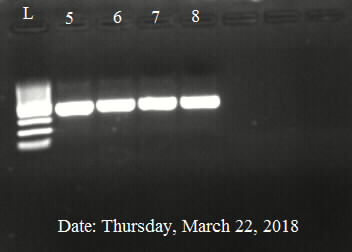 Original uncropped gel imageFigure legendL: 1000 bp ladder5: goat sample6: goat sample7: goat sample8: cattle sample